EĞİTİM VE YAYIN DAİRESİ BAŞKANLIĞI YENİLİK YAYIM PROJELERİBAŞVURU FORMU( Ek-1 )   HAZIRLAMA YILI2021 2022 YILINDA UYGULANACAK YENİLİK YAYIM PROJELERİ  YENİLİK YAYIM  PROJELERİ  2022 YILI PROJE FAALİYETLERİ TABLOSU  (P)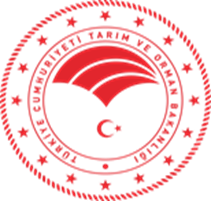 ProjeninProjeninAAdı (Kısa, çarpıcı, dikkat çekici bir “proje adı” olmalı) ………………………………………………………………………………………………Yayım ProjesiBKonusu……………………………………………………………CProjeyi Teklif Eden Enstitü veya İl / İlçe Müdürlüğü Adı  (Adres ve Telefonu) ……………………………………………………………………………………………………………………….DProjede İşbirliği Yapılacak  Enstitü veya İl / İlçe Tarım ve Orman Müdürlüğü Adı ……………………………………………………………………………………………………………………….EEnstitü ile İl/İlçe Müdürlükleri  Proje Yürütücü Personelin ve Enstitü Araştırma Yayım Koordinatörlerinin İletişim Bilgileri (Adı Soyadı, Ünvanı, Kurumu, Telefonu, E–Posta) FUygulama Yeri (Enstitü Müdürlükleri projeyi uygulayacağı İl/İlçelerin, İl Müdürlükleri İlçelerin,  İlçe Müdürlükleri ise köylerin ismini yazacaktır.) ……………………………………….……………………………………….GSüresi ve Başlama - Bitiş Tarihleri (Bütçe uygulamaları açısından Başlangıç Ocak, bitiş Aralık ayları olarak belirtilmelidir. Hazırlanacak projelerin süresi          1 yıllık olup, konusuna göre               2 yıllık da hazırlanabilir.) ………… Yıl  (….…./………../ 20……  -  ………/…../ 20……) HBütçesi (Talep edilen tutar) 2022 Yılı Bütçesi ………………… TLToplam Bütçesi    .………………..  TLIAmacı ve Gerekçesi(Projeyle yaygınlaştırılacak yeniliğin yaygınlaştırılma nedeni, mevcut uygulamadan üstün yönleri açıklanmalı) …………………………………………………………………………………………………………………………………………………………………………………………………………………………………………………………………………………………………………………………………………………………………………….İLiteratür Özetleri (Proje konusu ile doğrudan ilgili olan ve projeyi destekleyici yöndeki sonuçlar hakkında özet bilgi/kaynakça açıklanmalı) ………………………………………………………………………………………………………………………………………………………………………………………………………………………………………………….JProje Paydaşları (Üniversite / STK) ve Yapacakları Çalışma ve Katkıları (Proje kapsamında paydaş olarak yer alacak kurum ve kuruluşların adları ile projede yapacakları çalışmalar ayrıntılı olarak yazılmalı.    JKProjenin 1’inci Yılında Yapılacak Çalışmalar (Proje kapsamında 1’inci yılda yapılacak faaliyetlerin neler olduğu, gerçekleştirileceği yerler il / ilçe / köy, faaliyet sayıları, faaliyetlerin yapılacağı tarihler (ay olarak), katılması planlanan çiftçiler başta olmak üzere hedef kitlelerin katılımcı sayıları, gerekli girdilerin nereden temin edileceği vb. gibi planlamaların ayrıntılı olarak ve mutlaka yazılması gerekmektedir.   KLProjenin 2’nci Yılında Yapılacak Çalışmalar(Proje kapsamında 2’inci yılda yapılacak faaliyetlerin neler olduğu, gerçekleştirileceği yerler il / ilçe / köy, faaliyet sayıları, faaliyetlerin yapılacağı tarihler (ay olarak), katılması planlanan çiftçiler başta olmak üzere hedef kitlelerin katılımcı sayıları, gerekli girdilerin nereden temin edileceği vb. gibi planlamaların ayrıntılı olarak ve mutlaka yazılması gerekmektedir. LMBeklenen SonuçlarHedef Gruplar / Yararlanıcılar Üzerinde Beklenen Etki (Proje Sonuçlarından Dolaylı ve Doğrudan Faydalanması Beklenen Hedef Gruplar Üzerindeki Etkileri)Projenin gerçekleştirilmesi durumunda projenin çıktılarından yararlanması muhtemel hedef gruplar (çiftçi, tüketici vb.) ile nihai yararlanıcılar (tarımdan girdi alanlar vb.) üzerinde muhtemelen oluşabilecek pozitif etkiler ayrıntılı olarak tanımlanmalıdır. Örneğin: verimi ve adaptasyonu çok iyi olan yeni tescil edilmiş bir çeşidin çiftçiler tarafından benimsenmesi sonucu bir gelir artışı ortaya çıkmışsa bu pozitif bir etkidir.MNÇarpan EtkileriProjenin gerçekleştirilmesi durumunda hedef grup içerisinde benimsenen yeniliğin hedef grubun bütün unsurları ve projenin çıktılarından yararlanması muhtemel nihai yararlanıcılar (tarımdan girdi alanlar vb.) üzerinde yayılması durumu açıklanacaktır. NOSürdürülebilirlikProjenin gerçekleştirilmesi durumunda hedef gruplar (çiftçi, tüketici vb.) içerisinde benimsenen yeniliğin hedef grupların bütün unsurları ve projenin çıktılarından yararlanması muhtemel nihai yararlanıcılar (tarımdan girdi alanlar vb.) üzerinde yayılarak proje uygulamalarının sonlanmasına rağmen yeniliğin uygulamasının hedef gruplar ve nihai yararlanıcılar tarafından devam ettirilmesi durumu açıklanmalıdır. OÖProjenin Etkisinin İzlenmesi İçin Yapılacaklar(Proje uygulanmadan önce ve uygulandıktan sonraki sonuçların ortaya konması için yapılacaklar, verilerin değerlendirilerek raporlanmasına ait ayrıntılar yazılmalıdır.)     ÖProje Adı : Proje Adı : Proje Adı : Proje Adı : Proje Adı : Proje Adı : Proje Adı : Proje Koordinatörü İl / İlçe veya Araştırma Enstitüsü Müdürlüğü Adı : Proje Koordinatörü İl / İlçe veya Araştırma Enstitüsü Müdürlüğü Adı : Proje Koordinatörü İl / İlçe veya Araştırma Enstitüsü Müdürlüğü Adı : Proje Koordinatörü İl / İlçe veya Araştırma Enstitüsü Müdürlüğü Adı : Proje Koordinatörü İl / İlçe veya Araştırma Enstitüsü Müdürlüğü Adı : Proje Koordinatörü İl / İlçe veya Araştırma Enstitüsü Müdürlüğü Adı : Proje Koordinatörü İl / İlçe veya Araştırma Enstitüsü Müdürlüğü Adı : Projede İşbirliği Yapılacak İl / İlçe veya Araştırma Enstitüsü Müdürlüğü Adı :Projede İşbirliği Yapılacak İl / İlçe veya Araştırma Enstitüsü Müdürlüğü Adı :Projede İşbirliği Yapılacak İl / İlçe veya Araştırma Enstitüsü Müdürlüğü Adı :Projede İşbirliği Yapılacak İl / İlçe veya Araştırma Enstitüsü Müdürlüğü Adı :Projede İşbirliği Yapılacak İl / İlçe veya Araştırma Enstitüsü Müdürlüğü Adı :Projede İşbirliği Yapılacak İl / İlçe veya Araştırma Enstitüsü Müdürlüğü Adı :Projede İşbirliği Yapılacak İl / İlçe veya Araştırma Enstitüsü Müdürlüğü Adı :YapılacakFaaliyetler         (Yayım / Yayın Metotları)Planlanan Faaliyet SayısıKitle Yayım Vasıtası Çeşidi (Broşür-Liflet, Afiş-Poster, Kitapçık, TV/Radyo Programı vb.) Planlanan KatılımcıSayısıPlanlanan YayınSayısıFaaliyetinYapılacağı AyFaaliyetinYapılacağı Yer(İl-İlçe)Proje Tanıtım Topl.DemonstrasyonTarla GünüÇiftçi Toplantısıİnceleme Gezisiİşletme ZiyaretiTeşvik MüsabakasıPanelKonferansSergiFuarHizmet İçi EğitimBasılı YayınGörüntülü YayınP.Kapanış ToplantısıNOT : Teklif edilen projenin çok yıllık olması durumunda bu tablo yıllara göre çoğaltılacaktır.NOT : Teklif edilen projenin çok yıllık olması durumunda bu tablo yıllara göre çoğaltılacaktır.NOT : Teklif edilen projenin çok yıllık olması durumunda bu tablo yıllara göre çoğaltılacaktır.NOT : Teklif edilen projenin çok yıllık olması durumunda bu tablo yıllara göre çoğaltılacaktır.NOT : Teklif edilen projenin çok yıllık olması durumunda bu tablo yıllara göre çoğaltılacaktır.NOT : Teklif edilen projenin çok yıllık olması durumunda bu tablo yıllara göre çoğaltılacaktır.NOT : Teklif edilen projenin çok yıllık olması durumunda bu tablo yıllara göre çoğaltılacaktır.PROJE BÜTÇESİ (R)PROJE BÜTÇESİ (R)PROJE BÜTÇESİ (R)PROJE BÜTÇESİ (R)PROJE BÜTÇESİ (R)PROJE BÜTÇESİ (R)Harcama Koduve  KalemiProje Kapsamında Ödenek ile Yapılacak İşin Ayrıntıları ,Miktar ve Birimi (Adet, Kg, Ton, Kişi, Baş vb.) Yıllara Göre Ödenek Talebi (TL)Yıllara Göre Ödenek Talebi (TL)Yıllara Göre Ödenek Talebi (TL)Yıllara Göre Ödenek Talebi (TL)Harcama Koduve  KalemiProje Kapsamında Ödenek ile Yapılacak İşin Ayrıntıları ,Miktar ve Birimi (Adet, Kg, Ton, Kişi, Baş vb.) I. Yıl (2022)I. Yıl (2022)II. Yıl (………)II. Yıl (………)Harcama Koduve  KalemiProje Kapsamında Ödenek ile Yapılacak İşin Ayrıntıları ,Miktar ve Birimi (Adet, Kg, Ton, Kişi, Baş vb.) ….. İl / İlçe   MüdürlüğüEnstitü Müdürlüğü….. İl / İlçe  MüdürlüğüEnstitü MüdürlüğüTOPLAMYIL TOPLAMIPROJE TOPLAM BÜTÇESİSProje OnayıS     Yenilik Yayım Projeleri Başvuru Formu (Ek-1) resmi yazı ekinde e-belgenet üzerinden projeyi teklif eden İl / İlçe veya Enstitü Müdürlüğü yetkilileri tarafından paraf ve imzalanarak Başkanlığımıza gönderilecektir.                                                         Projeyi Hazırlayan                                                                                      Onaylayan                                                  Enstitü / İl / İlçe Personeli                                                                         (Enstitü / İl / İlçe Müdürü)               Adı Soyadı    :                        ………………………….                                                                      ………………...……….   Ünvanı          :                        ………………………….                                                                       ………………………...          e-imzası        : 	               ………………………….                                                                       ………………………...                                                                                                                                                                            .…./…./……  